ТЕРРИТОРИАЛЬНАЯ ИЗБИРАТЕЛЬНАЯ КОМИССИЯ
ГОРОДА УССУРИЙСКА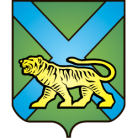 РЕШЕНИЕ г. УссурийскОб освобождении Е.А. Осипенко  от обязанностей члена участковой избирательной комиссиис правом решающего голоса избирательного участка № 2819На основании сведений, полученных из Управления записи актов гражданского состояния администрации Уссурийского городского округа, о смерти Осипенко Елены Анатольевны,  члена участковой избирательной комиссии с правом решающего голоса избирательного участка № 2819, в соответствии с пунктом «г» части  8 статьи 29 Федерального закона от 12 июня 2002 года   № 67-ФЗ «Об основных гарантиях избирательных прав и права на участие в референдуме граждан Российской Федерации», пунктом 4 части 8 статьи 32 Избирательного кодекса Приморского края территориальная избирательная комиссия города УссурийскаРЕШИЛА:1. Освободить от обязанностей члена участковой избирательной комиссии с правом решающего голоса избирательного участка № 2819 Осипенко Елену Анатольевну до истечения срока полномочий.  2. Направить данное решение в участковую избирательную комиссию избирательного участка № 2819. 3. Разместить настоящее решение на официальном сайте администрации Уссурийского городского округа в разделе «Территориальная избирательная комиссия города Уссурийска» в информационно-телекоммуникационной сети «Интернет».Председатель комиссии                                                                     О.М. МихайловаСекретарь комиссии			    			                       Н.М. Божко07 июля 2018 года                       № 86/695